 Erika Carolina Marcillo Zambrano 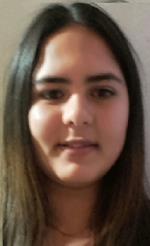 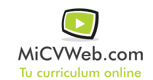 Experiencia ProfesionalExperiencia Profesional Mi angel  5/2017-12/2017Compras (Compras) Vendedorguayaquil (Guayas )vendedora por catalogo las buenas delicias  7/2016-9/2017Hosteleria, restauración y turismo (Turismo - Restauración - Hostelería) Cocineroguayaquil Ecuadorservicio al cliente  BANCO DEL PACIFICO S.A. 3/2013-4/2013Contabilidad-Financiera (Contabilidad) Asistenteguayaquil EcuadorASISTENTE DE TRIBUTACION Y ANALISISHabilidades y CapacidadesHabilidades y CapacidadesHabilidades y CapacidadesHabilidad 1Habilidad 2Habilidad 3Habilidad 4Habilidad 5Habilidad 6FormaciónFormacióningenieria civil  2/2018Cursando: FP1Microsoft Office  Word, Excel, Power Point   Nivel MedioInternet: Navegación y correo electrónico Nivel MedioArquitectura: Autocad Nivel MedioProgramación: C  	Nivel Medio. Ingeniería Universidad de Guayaquil . Guayaquil Formación ComplementariaFormación ComplementariaIdiomasIdiomasInformáticaInformáticaInformación adicionalhttp://carolinamarcillo.MiCVweb.com